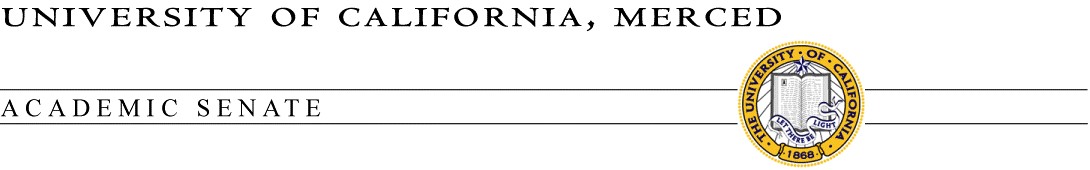 February 5, 2018 2017-2018 Senate Award for Distinguished Scholarly Public Service The Senate Award for Distinguished Scholarly Public Service is intended to recognize a faculty member who has energetically and creatively applied his or her professional expertise and scholarship to benefit the local, regional, national, or international community. The Distinguished Scholarly Public Service Award is based on the Senate’s confidence in the university’s tradition of excellence and demonstrates the commitment of the Merced campus to scholarly public service. A list or previous recipients is enclosed and available at http://senate.ucmerced.edu/senate_awards . Eligibility All members of the Academic Senate, including all Senate faculty rank and title who have not previously won the award are eligible. Previous nominees who have not won the award may be nominated again. Criteria for Award Scholarly public service is an organized activity that extends a faculty member’s expertise in teaching, research or professional competence beyond the university campus into local, statewide, national, or international public arenas. For purposes of this award, distinguished scholarly public service is the unpaid, focused and sustained direct extension of a faculty member’s disciplinary or technical expertise to the public and non-profit sector. Service resulting in significant monetary gain (private consulting) is not considered public service for this purpose, nor is service performed as a private citizen (membership in local service clubs) or as an elected public official (city council). The candidate’s public service while employed elsewhere will be considered, but the extent of public service while a faculty member at UC Merced will be the primary factor in the evaluation. Typically, public service is comprised of activities such as these: Testifying before international, federal, state or local legislative, executive or judicial hearings, meetings, boards or commissions. Consultations, advice and recommendations to government boards, commissions or agencies. Membership on boards, commissions or special committees of international, federal, state or local bodies. Research for or collaboration with public agencies, commissions, boards, task forces or committees.  Leadership role in or service to community groups, non-profit organizations and the general public in meetings, workshops, and conferences, including presentations to these, or through the media. Approved by CoC on January 29, 2017 Development and dissemination of information of state, national and/or international importance through the production of non-profit documentary videos or film. Nomination Process Nominations should be in the form of a letter (not to exceed two single-spaced, typewritten pages) providing a comprehensive summary of the qualities and accomplishments that would warrant the candidate to be considered for the award. The letter should focus on the scope and impact of the public service efforts and should detail the special characteristics that extend the nominee’s expertise and sets him/her apart from other faculty, such as his/her philosophy, objectives, or impact. If service did result in financial gain, please describe. The committee considers nominations with long-term as well as short-term distinguished scholarly public service. The nominator should ensure that documentary evidence is available; however, supporting material should not be attached to this nomination. Nominations should be submitted electronically as one PDF packet to the Office of the Academic Senate (senateoffice@ucmerced.edu) and must include the following: A nomination form (appended)  One nomination letter (maximum of two pages) that highlights the outstanding contributions of the nominee to distinguished public service. This letter should be written by a UCM senate faculty member who is familiar with the nominee’s accomplishments.  Two supporting letters (suggested length two pages) specifically solicited for this nomination. One letter is written by a faculty member  One letter is written by an individual who has an appropriate professional background to comment on the nominee’s accomplishments. Current and complete curriculum vitae. Selection Process The Senate Committee on Committees (CoC) will form an ad-hoc committee from its membership to serve as the CoC Awards Committee with a minimum of three faculty. The CoC Awards Committee will have balanced representation from a range of academic areas and broad school representation. If additional expertise is needed, non-CoC committee members will be appointed by the CoC Chair. The CoC Awards Committee reserves the right to not give an award if there is an insufficient number of nominees, or if nominees do not meet the above criteria for the award. Based on the initial letters of nomination, the CoC Awards Committee will select a slate of finalists from the nominee pool. Supporting materials for the finalists may be solicited. All materials and notes will be held in confidence by the CoC Awards Committee. The CoC Awards Committee will review the nominations and members will submit their first choice candidate or their recommendation that no award is merited, to the Chair of the Awards Committee, with a brief justification for either case. The Awards Committee will select a recipient based on a majority vote. In exceptional circumstances, and with clear justifications, the Awards Committee may select no more than two recipients. The CoC Awards Committee will complete its selection process and inform the Office of the Academic Senate (senateoffice@ucmerced.edu) of the results. On the recommendation of the Awards Committee, any finalist may be nominated for the award the following year.  Deadline for Nominations: 5:00pm, Friday, March 9, 2018.  The announcement of the recipient will be made on April 16, 2018, during the UC Merced Meeting of the Division. Past Recipients 2016-2017 – Katherine Steele Brokaw 2015-2016 - Paul Brown 2014-2015 - Robin DeLugan 2013-2014 - Linda Cameron 2012-2013 - Tanya Golash-Boza  2011-2012 - Jan Wallander DISTINGUISHED SCHOLARLY PUBLIC SERVICE AWARD  Nominee’s First Name: __________________________________________________ Nominee’s Last Name: __________________________________________________ Nominee’s Position Title: ________________________________________________ Nominee’s Email Address: _______________________________________________ Nominee’s Bylaw Unit: __________________________________________________ Nominator’s Name: _____________________________________________________ Nominator’s Title: ______________________________________________________ Nominator’s Email Address: ______________________________________________ Nominator’s Phone Number: ______________________________________________ Please submit this form electronically as part of the nomination packet to  senateoffice@ucmerced.edu By 5:00pm, Friday, March 9, 2018 